■相談会概要▶開催日付：2021年6月30日(水) 10:00～17:50 or 7月1日(木) 10:00～16:10▶開催規模：韓国企業14社、日本技術者28名、相談件数30件▶開催場所：ソウル及び日本　　-　ソウル相談会場：韓国企業14社、通訳9人　　-　日本技術者の自宅又は事務所等28名■相談会への参加方法▶3.24(水)、ビデオ通話相談会で使用されるプログラムは“ＺＯＯＭ”です。▶添付のＭＡＮＵＡＬをご参考して、ＺＯＯＭを使用するパソコンに事前に設置してください。　　-　ＺＯＯＭ自動設置アドレス：http://zoom.us/support/download▶添付のZOOM接続ID＆PWをご確認になさい、ZOOM事前点検日の調査表をご作成し、メールにてご返答お願いいたします。　　-　もし、事前テストが不要との方がございましたら、ZOOM事前点検日の調査表にて 単単にご返答お願い申し上げます。　　　(ただし、一度も弊財団との事前テストの経験がない方は必須事項で御座います。)▶必ず添付の自分の相談時間をご確認になさい、相談会の当日(6月30日)に各設定された　　相談時間の10分前にZOOM の相談テーブルにご入場(接続)してください。■相談会への最終案内は6.24（木）にメールで連絡致します。相談の進行及び相談企業の参加者情報（お名前、連絡先等）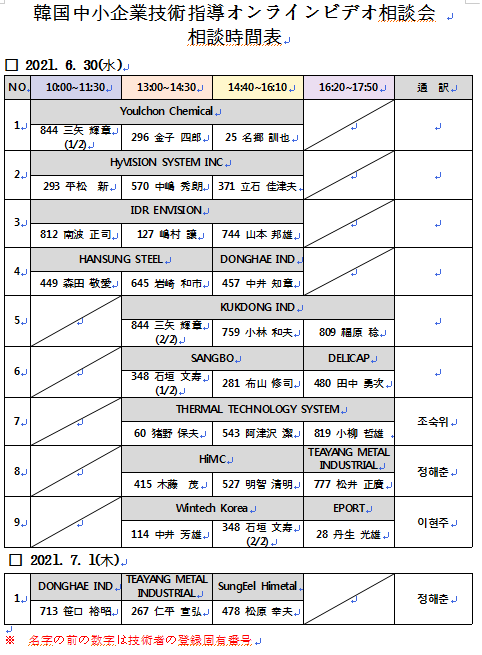 